F O R M A T O E U R O P E O P E R I L C U R R I C U L U MV I T A E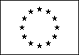 INFORMAZIONI PERSONALINomeRASI IVANATITOLI DI STUDIO E PROFESSIONALI ED ESPERIENZELAVORATIVETitoli di studioAltri titoli di studio eprofessionaliLaurea in Economia e Commercio, con lode, conseguita presso l'Università La Sapienza di Roma il 27 aprile 1992;‐    Iscrizione all'albo dei Dottori Commercialisti;‐ Iscrizione all’albo dei revisori dei Conti tenuto presso la Corte d’Appello di Roma – Decreto Ministeriale 25 novembre 1999,G.U. n. 100 del 17 dicembre 1999;‐ Consulente fiscale di impresa – qualifica professionale conseguita il 9 marzo 1993;‐    Docente ANUTEL nelle tematiche tributarie e finanziarie degli enti locali ‐ ANUTEL, associazione senza scopo di lucro svolge attività di consulenza e di supporto per i Responsabili degli Uffici finanziari delle Amministrazioni locali.‐    Idoneità al concorso pubblico (prima classificata) alla procedura di mobilità volontaria esterna per la copertura di un posto di Dirigente Settore Risorse Economiche Finanziarie a tempo pieno e indeterminato del Comune di Matera indetto con Determinazione Dirigenziale DSG nr. 02759/2017 del 31.10.2017;‐ Idoneità al concorso pubblico nella procedura di mobilità volontaria esterna ai sensi dell’art. 30 del D.Lgs. 165/2001, per la copertura di 3 posti di dirigente economico finanziario a tempo indeterminato del Comune di Roma indetto con determinazione n. 2580 del 15 novembre 2019.Attuale incarico dirigenzialeMinistero Economia  e Finanze  – Dipartimento  della Ragioneria Generale dello StatoDal 1° giugno 2021 Direttore dell’Ufficio III dell’Ispettorato Generale per la Finanza delle Pubbliche Amministrazioni (IGEPA)Precedenti	Esperienze lavorative- Comune di Viterbo:Dal 22 novembre 2018 al 31 maggio 2021: Dirigente del Settore II: Bilancio, Ragioneria e Partecipate- Comune di Grottaferrata:Ottenuto il trasferimento per mobilità nel comune di Grottaferrata in data 31 luglio 2009Responsabile del Settore Finanziario‐Entrate Patrimoniali ‐ Patrimonio–SUAP dal 28 novembre 2009Dal 1° febbraio 2010 responsabile incaricato di posizione organizzativa del Servizio Ragioneria, del Servizio Entrate e Patrimonio e del Servizio Attività Produttive del Comune di Grottaferrata;Dal 1° novembre 2011 responsabile incaricato di posizione organizzativa del Servizio Ragioneria e del Servizio Entrate e Patrimonio del Comune di Grottaferrata fino al 31.12.2014;Dal 1° gennaio 2015 dirigente amministrativo contabile a seguito di concorso pubblico vinto il 12 maggio 2014 ‐ Servizi diretti: ragioneria – entrate e patrimonio – affari generali – servizi sociali e politiche scolastiche– cultura, sport e turismo.‐ Vice Segretario Generale del Comune di Grottaferrata dal 10 agosto 2015 al 31 dicembre 2015‐ Dall’8 febbraio 2016 e fino al 21 novembre 2018: Dirigente del Settore II: Amministrativo – FinanziarioComune di Marino:Dal 10 aprile 2002 istruttore direttivo del servizio entrate con delega al contenzioso;dal 10 dicembre 2007, a seguito di selezione interna per titoli ed esami, inquadrata nella categoria D3, posizione economica D3; dal 15 giugno al 31 dicembre 2008 conferimento di incarico a tempo	determinato	di	dirigente	dell’Area	della	DirezioneGenerale del Comune di Marino, collocata d’ufficio in aspettativasenza assegni dal ruolo  di funzionario contabile cat. D3 per il periodo di durata dell’incarico dirigenziale.Comune di Albano Laziale:Vincitrice di concorso. Assunzione in servizio 15 gennaio 2001 Fino al 9 aprile 2002, istruttore direttivo servizio entrate e patrimonio.Esperienze Professionali-Commissione ARCONETComponente ANCI della Commissione ARCONET – Gruppo Lavoro Bilanci ‐ istituito in seno al COPAFF per l'armonizzazione dei Bilanci degli Enti Territoriali dall'1/07/2012 al 31/12/2014;Componente del Gruppo di Lavoro “Comuni di piccole dimensioni” in seno alla Commissione ARCONET” per conto di ANCI/IFEL;Componente Gruppo ristretto” Equilibri dei Bilanci” in seno alla Commissione ARCONET per conto di ANCI/IFEL;Componente del Gruppo di Lavoro “OPI Gratuito” per conto diANCI/IFEL nell’ambito del comitato di coordinamento del progetto SIOPE+;Esaustiva ed esauriente esperienza professionale maturata nell'Armonizzazione dei Sistemi Contabili degli Enti territoriali in quanto responsabile di servizio finanziario di comune sperimentatore della nuova contabilità dal 2012 e docente sulle relative tematiche. –Commissione per la Stabilità Finanziaria degli Enti   locali (art. 155 D.Lgs. 267/2000)Fino al 31 maggio 2021, esaustiva ed esauriente esperienza professionale sviluppata sul tema degli enti strutturalmente deficitari, in predissesto ed in dissesto come attuale componente della Commissione per la Stabilità Finanziaria degli Enti Locali: nomina avvenuta con decreto del Ministero dell’interno del 26 febbraio 2014.Consulente IFEL/Fondazione ANCICollaboratore a progetto per ANCI IFEL in materia di assistenza e supporto tecnico ai comuni finalizzato all’attuazione del nuovo ordinamento contabile e all'analisi dettagliata delle voci di bilancio degli enti locali che indichino situazioni di particolare criticità (dal 2013 al 2021);Collaboratrice con software house per attività di analisi, sviluppo e aggiornamento dei software di contabilità ‐ aziende software‐ ANUTEL, associazione senza scopo di lucro svolge attività di consulenza e di supporto per i Responsabili degli Uffici finanziari delle Amministrazioni locali.‐	Componente del Consiglio di Presidenza dell’ANUTEL dal 5 dicembre 2016 al 19 settembre 2017‐	Componente del Consiglio Generale ANUTEL dal 2009 al 2016‐	Componente dell'Osservatorio Tecnico Anutel dal 20 giugno 2015 al 2 dicembre 2016‐ Componente dell'Osservatorio Tecnico Regionale per l'Attuazione della Legge 56/2014 "Disposizioni sulle città metropolitane, sulle province e sulle Unione e Fusioni dei Comuni" designata da Anci LazioDOCENZE E PARTECIPAZIONI A SEMINARI E CONVEGNIOrdine dei Dottori Commercialisti di Napoli:‐ 20 ottobre 2014: relatore nella giornata di formazione professionale "L'armonizzazione contabile degli enti territoriali: le novità della manovra estiva";‐ 20 marzo 2019: relatore nel seminario “Crisi degli enti locali” – conla relazione “Aspetti contabili, criticità ed equilibri di bilancio” Ordine dei Dottori Commercialisti di Roma:‐ 21 ottobre 2014: relatore nella giornata di formazione professionale sul tema del riaccertamento straordinario dei residui nell'ambito della nuova riforma contabile D.Lgs. 118/2011;‐ 11 aprile 2015: relatore nella giornata di formazione professionale sul tema "Il Documento Unico di Programmazione, i nuovi schemi di bilancio e il processo di riclassificazione";Ordine dei Dottori Commercialisti di Nocera Inferiore:‐ 14 novembre 2014: relatore nella giornata di formazione professionale sull'armonizzazione dei sistemi contabili degli enti territoriali;Ordine dei Dottori Commercialisti di Matera:‐ 23 ottobre 2015 relatore nella giornata di formazione professionale " Dal dup alle previsioni di bilancio: gli adempimenti dei revisori nella verifica della congruità, attendibilità e coerenza dei documenti programmatori";‐ 24 ottobre 2015 relatore nella giornata di formazione professionale "La rendicontazione del primo bilancio armonizzato";‐ 3 novembre 2017 relatore nella giornata di formazione “Il bilancio di previsione ‐ inserimento delle previsioni e costruzione degli equilibri”;‐ 4 novembre 2017 relatore nella giornata di formazione “La gestione e la rendicontazione del bilancio”Ordine dei Dottori Commercialisti di Tivoli (RM):‐ 18 novembre 2015: nel programma corso avanzato “Il revisore degli enti locali ed i nuovi controlli nella contabilità armonizzata” relatore de “La fase della rendicontazione nel bilancio armonizzato: dal riaccertamento ordinario alla determinazione della giacenza della cassa vincolata e del risultato di amministrazione attraverso il calcolo delle quote vincolate, accantonate e destinate”.Ordine dei Dottori Commercialisti di Civitavecchia (RM):‐ 15 maggio 2015: relatore nel modulo di formazione per gli organi di revisione degli enti locali su “I riflessi finanziari del Fondo Crediti di dubbia esigibilità sul patto di stabilità ed il contenimento delle spesa pubblica”;‐ 13 aprile 2016: relatore nel modulo di formazione per gli organi di revisione degli enti locali su “Il primo rendiconto armonizzato: i controlli dei revisori alla luce delle nuove regole contabili”.Ordine dei Dottori Commercialisti di Viterbo:‐ 11 e 12 ottobre 2019: “La potestà regolamentare e la funzione del regolamento di contabilità negli Enti Locali”ANCI – Associazione Nazionale Comuni Italiani:‐ Incarico di Docenza conferito da ANCI Emilia‐Romagna per il Comune di Parma “La programmazione negli enti locali: il DUP e il Peg” – 15 gennaio 2021;‐ Partecipazione all’Evento organizzato da Anci‐Sicilia e Ifel “L’impattodel “nuovo” pareggio di bilancio sulla gestione contabile degli EE.LL” con la relazione “Dal patto di stabilità agli equilibri ordinari di bilancio”;‐ Partecipazione al XIX Meeting sulla Finanziaria “Verso la legge di Bilancio 2019” – Firenze, 15 novembre 2018 – con l’intervento “Fondo pluriennale vincolato e gestione degli avanzi, le novità in arrivo per la prossima programmazione finanziaria”;‐ Incarico di Docenza conferito da Anci Liguria per formazione ai giovani amministratori “Gli strumenti della programmazione amministrativa: DUP, PEG e Bilancio di Previsione” – 14 aprile 2018;‐ Incarico di Docenza per il seminario tematico “Il bilancio di previsione: regole, definizione e iter di approvazione” – Bari, 7 e 8 febbraio 2020;‐ Incarico di progettazione, coordinamento e docenza relativa al Modulo della Finanza Locale del progetto “Scuola Giovani Amministratori” – ForsAM IX Edizione 2021‐ Incarico di progettazione, coordinamento e docenza relativa al Modulo della Finanza Locale del progetto “Scuola Giovani Amministratori” – ForsAM VIII Edizione 2019‐2020‐ Incarico di progettazione, coordinamento e docenza relativa al Modulo della Finanza Locale del progetto “Scuola Giovani Amministratori” – ForsAM VII Edizione 2018‐2019;‐ Incarico di progettazione, coordinamento e docenza relativa al Modulo della Finanza Locale del progetto “Scuola Giovani Amministratori” – ForsAM VI Edizione 2017‐2018;‐ Incarico di progettazione, coordinamento e docenza relativa al Modulo della Finanza Locale del progetto “Scuola Giovani Amministratori” – ForsAM V Edizione 2016‐2017;‐ Incarico di progettazione, coordinamento e docenza relativa al Modulo della Finanza Locale del progetto “Scuola Giovani Amministratori” – ForsAM IV Edizione 2015‐2016;Docente nelle edizioni del FORSAM:‐ 27 settembre 2013: Modulo 6 “Il reperimento delle risorse”;‐ 25 ottobre 2014: Modulo Finanza Locale – “L’armonizzazione dei sistemi contabili degli enti locali: la lettura dei dati di bilancio”.Università di Pisa – Dipartimento di Economia e Management:11 e 12 marzo 2016: incarico di docenza per 10 ore di attività didattica; titolo dell’intervento “Il nuovo regime contabile degli Enti Locali: analisi applicativa e gestione dei nuovi istituti contabili”.Incarichi di docenza conferiti da IFEL – Fondazione ANCI:‐ N. 1 webinar formativo su “Le modifiche normative che impattano sulla previsione 2020‐2022” – emergenza epidemiologica ed interventi del legislatore per gli equilibri finanziari degli enti locali” – 14 settembre 2020;‐ N. 3 webinar formativi sull’attuazione dell’equilibrio di bilancio, sui prospetti di bilancio degli enti territoriali per la dimostrazione dell’equilibrio, sulla contabilizzazione delle anticipazioni di liquidità,sul recupero del disavanzo in merito al FCDE e alla dichiarazione di incostituzionalità dell’art. 6, comma 2 bis del D.L. 78/2015: impatto sui bilanci di previsione e sui rendiconti degli enti locali; ‐ 3 marzo 2020 – 15 aprile ‐ 15 giugno 2020;‐ N. 2 webinar formativi sull’equilibrio di bilancio degli enti territoriali‐ 12 novembre 2019 – Assemblea Anci Arezzo, 20 novembre 2019;‐ N. 2 webinar formativi sulla contabilizzazione delle spese di progettazione e le modifiche al fondo pluriennale vincolato apportate dall’XI decreto di aggiornamento dei principi contabili – 18 aprile 2019 e 13 giugno 2019;‐ N. 2 webinar formativi presentati nel corso dell’Assemblea Nazionale Anci 2018 – Rimini, 24 e 25 ottobre 2018: “Fondo Pluriennale Vincolato e Gestione degli Avanzi” e “Cause di Squilibrio negli enti locali e nuovi parametri deficitari”;‐ Webinar formativo presentato nel corso dell’Assemblea Nazionale ANCI 2017 – Rimini, 12 ottobre 2017 “La contabilità economica come strumento di conoscenza del patrimonio”;‐ Webinar formativo “Siope+: il servizio opi gratuito” – 26 ottobre 2017;‐ Webinar	formativo	sul	Rendiconto	2016:il	riaccertamento	ordinario	(FCDE	e	FPV) e il risultato di amministrazione;‐ Webinar formativo sul bilancio consolidato e sulle tecniche di consolidamento: 7 marzo 2017;‐ N. 2 webinar formativi sul tema del fondo pluriennale vincolato: 6 dicembre 2016 e 15 dicembre 2016;‐ N. 2 webinar formativi sul tema della responsabilità amministrativa contabile degli amministratori e dei dipendenti pubblici: 12settembre 2016‐ N. 6 webinar formativi sul tema del bilancio di previsione, del rendiconto e delle variazioni nel nuovo sistema contabile armonizzato: 17 febbraio 2016 – 30 giugno 2016 ;Incarichi di docenza in presenza conferiti da IFEL – Fondazione ANCI sul tema "L'armonizzazione contabile degli enti territoriali: la competenza finanziaria, la competenza economica, gli atti di programmazione, gestione e rendicontazione finanziaria, economica e patrimoniale:‐ Messina, 10 marzo 2021‐ Messina, 12 settembre 2019‐ Frascati, 8 ottobre 2019‐ Messina, 20 giugno 2019‐ Guidonia, 7 dicembre 2018‐ Pontecorvo, 9 marzo 2018‐ Aosta, 13 dicembre 2017‐ Ancona 29 giugno 2017‐ Ancona, 5 giugno 2017‐ Palermo, 16 maggio 2017‐ Siracusa, 5 aprile 2017‐ Campagna (SA), 24 ottobre 2016‐ Lastra a Signa (FI), 4 luglio 2016‐ Pizzo Calabro (RC), 21 ottobre 2015‐ Bari, 23 novembre 2015‐ Catania, 26 novembre 2015Incarichi di docenza conferiti da Formez PA ‐Centro servizi, assistenza, studi e formazione per l’ammodernamento delle P.A.‐ Incarico di collaborazione per docenza ad un ciclo di webinar Progetto: “Nuovi percorsi di sviluppo della Capacità Amministrativa della Regione Siciliana ‐ Linea 2.5 Rafforzamento della capacità di attuazione dei Fondi SIE da parte degli Enti Locali” ‐ Convenzione tra la Regione Siciliana e il Formez PA del 5 Dicembre 2018 ‐ 18 giugno 2020;‐ Incarico di collaborazione per docenza a distanza nell’ambito del Progetto “Reclutamento di personale del Comune di Napoli” nello sviluppo delle seguenti tematiche (dicembre 2019 – febbraio 2020):‐ l’autonomia finanziaria degli enti locali;‐ l’ordinamento contabile e la gestione del bilancio‐ il ciclo di programmazione e controllo‐ la competenza finanziaria potenziata‐ il piano dei conti integrato‐ la gestione delle entrate e il FCDE‐ la modalità di impegno delle spese nel nuovo ordinamento contabile;‐ il fondo pluriennale vincolato: definizione e modalità di costituzione;‐ le variazioni di bilancio e il ruolo degli organi politici e amministrativi‐ gli investimenti e le modalità di finanziamento‐ la gestione dell’opera pubblica‐ i debiti fuori bilancio: fattispecie e modalità di copertura;‐ il rendiconto e il risultato di amministrazioneIncarichi	di	docenza	conferiti	da	SNA	–	Scuola	Nazionale dell’Amministrazione‐ Progetto “Formazione istituzionale contabilità economico patrimoniale MEF – RGS – ANCI – UPI, SNA: La contabilità economico‐patrimoniale D.Lgs. 118/2011 – Corso per comuni, province e città metropolitane” ‐ incarico per lo sviluppo di contenuti digitali per l’erogazione di un’ora di lezione a distanza – Roma, 26 febbraio 2019Incarichi di docenza in presenza conferiti dall’Accademia delle Autonomie sul tema del dissesto e predissesto degli enti locali: i segnalidi criticità e di allarme nella gestione finanziaria:‐ Reggio Calabria, 16 giugno 2017‐ Taurianova, 6 novembre 2017‐ Viterbo, 22 novembre 2017‐ Telese Terme, 6 dicembre 2017SAF Campania – Scuola di Alta Formazione dei Dottori Commercialisti e degli Esperti Contabili della Campania:‐ incarico di docenza conferito nell’ambito del Master Breve “Contabilità e Bilancio degli enti locali” – Caserta, 1°ottobre 2019;Formap (Fondazione Universitaria per la formazione e l'aggiornamento delle amministrazioni pubbliche):Incarichi di docenza:‐ Roma, 7 novembre 2014: “L'Armonizzazione Contabile dei sistemi degli enti locali: il riaccertamento straordinario dei residui e il fondo pluriennale vincolato”‐ Frosinone, 5 dicembre 2014: “L'Armonizzazione Contabile dei sistemi degli enti locali, in particolare sul riaccertamento straordinario dei residui e il fondo pluriennale vincolato”.ITALIADECIDE - Scuola per la Democrazia: partecipazione, in qualità di coordinatrice dei gruppi di lavoro, all’edizione 2016 di Scuola per la Democrazia “La responsabilità giuridica ed amministrativa nel governo locale” ‐ tenutasi il 7, 8, 9 ottobre 2016 ad Aosta, organizzata da Italiadecide in collaborazione con la Presidenza del Consiglio Regionale della Valle d’Aosta e AnciGiovani.FONDAZIONE LELLO LOMBARDI – partecipazione nel Ciclo di Seminari di Formazione Politica, “Democrazia, Partecipazione, Amministrazione” sulla tematica “La Programmazione Finanziaria e gli strumenti per la sua gestione” ‐ Isernia, 12 novembre 2016BANCA D’ITALIA: partecipazione al seminario “Innovazione e pagamenti pubblici: il ruolo del Sistema informativo sulle operazioni degli enti pubblici (SIOPE+)” sul tema “Il ruolo delle banche e delle amministrazioni locali” – Roma, 19 dicembre 2017 ‐ Banca d’Italia ‐ Centro Convegni “C.A. Ciampi”BANCA D’ITALIA: partecipazione all’incontro di approfondimento su “SIOPE+” ‐ Roma, 7 settembre 2018 ‐ Banca d’Italia ‐ Centro Convegni “C.A. Ciampi”Consorzio dei Comuni trentini: partecipazione al seminario “Siope +: aspetti normativi, le modalità di collegamento, gli adempimenti operativi” – Trento, 22 giugno 2018;Celva – Consorzio degli Enti locali della Valle d’Aosta: Servizio diprogettazione, predisposizione del materiale didattico, e attività di docenza per il corso di formazione a distanza in materia di contabilità economico patrimoniale ‐ 15 giugno 2020Incarichi di docenza ricevuti dall'ANUTEL per le seguenti giornate di formazione:‐ Nettuno (RM), 19 ottobre 2009 ‐Incarico per la formazione di operatori dell’Ufficio Tributi del Comune di Nettuno;‐ Gaeta, 3 aprile 2012 “L’IMU sperimentale: analisi di dettaglio e riflessi sui bilanci degli enti locali;‐ Alatri, 20 aprile 2012: “L’IMU sperimentale: analisi di dettaglio e riflessi sui bilanci degli enti locali”;‐ Gasperina (CZ) il 30 novembre 2012: “I comuni verso le nuove prospettive dei tributi locali”‐ Poggio Bustone, 20 marzo 2013: “Il patto di stabilità interno e la programmazione dei pagamenti”;‐ Carbonia, 24 aprile 2013: “Il patto di stabilità interno e la programmazione dei pagamenti”;‐ Sorso,	8	maggio   2013:	“Il   patto   di	stabilità	interno	e la programmazione dei pagamenti”;‐ Pozzilli, 6 giugno 2013: “Il patto di stabilità interno e la programmazione dei pagamenti”;‐ Grosseto, 28 maggio 2012: “L’IMU sperimentale: analisi di dettaglio e riflessi sui bilanci degli enti locali”;‐ San Marco Evangelista, 7 ottobre 2013: “: “L’armonizzazione dei sistemi contabili nei bilanci dei comuni ‐ i nuovi principi contabili e i nuovi schemi di bilancio a partire dal 2015;‐ Venaria Reale, 16 ottobre 2013: : “L’armonizzazione dei sistemi contabili nei bilanci dei comuni ‐ i nuovi principi contabili e i nuovi schemi di bilancio a partire dal 2015;‐ Paderno Dugnano, 10 dicembre 2013: “L’armonizzazione dei sistemi contabili nei bilanci dei comuni ‐ i nuovi principi contabili e i nuovi schemi di bilancio a partire dal 2015;‐ Fiano Romano (RM), 26 febbraio 2014 ‐ La Programmazione Finanziaria per il 2014: Gli adempimenti contabili in seguito all’approvazione della legge di stabilità e dei decreti estivi;‐ Monza, 27 marzo 2014: l'attuale programmazione finanziaria verso la riforma della contabilità;‐ San Marco Evangelista (CE), 06 maggio 2014: Il processo di armonizzazione dei bilanci degli enti locali: la riforma della contabilità ‐ risvolti applicativi‐ Valderice (TP) 14 maggio 2014: L'attuale programmazione finanziaria verso la riforma della contabilità;‐ Lariano (RM) 21 maggio 2014: L'attuale programmazione finanziaria verso la riforma della contabilità;‐ Carbonia	(CA)	19	maggio	2014:	L'attuale	programmazione finanziaria verso la riforma della contabilità;‐ Pozzilli (IS) 12 giugno 2014: L'attuale programmazione finanziariaverso la riforma della contabilità;‐ Putignano (BA), 8 ‐ 9 luglio 2014: Il processo di armonizzazione dei bilanci degli enti locali: la riforma della contabilità;‐ Santa Maria Capua Vetere (CE), 15 settembre 2014 ‐ L'armonizzazione dei sistemi contabili nei bilanci dei comuni: i nuovi principi contabili e i nuovi schemi di bilancio a partire dal 2015;‐ Amaseno (FR), 9 ottobre 2014: L'armonizzazione dei sistemi contabili nei bilanci dei comuni: i nuovi principi contabili e i nuovi schemi di bilancio a partire dal 2015;‐ Montepaone (CZ), 15 ottobre 2014: L'armonizzazione dei sistemi contabili nei bilanci dei comuni: i nuovi principi contabili e i nuovi schemi di bilancio a partire dal 2015;‐ Torremaggiore (FG), 24 e 25 novembre 2014: La riforma della contabilità: il principio di competenza finanziaria potenziata ‐ il piano dei conti integrato ‐ la classificazione per missioni e programmi della spesa ‐ il principio della programmazione;‐ Comune di Santa Maria Capua Vetere (Corso in House) ‐ 15 e 22 dicembre 2014 ‐ La riforma della contabilità: il piano dei conti integrato, gli schemi di bilancio il fondo crediti di dubbia esigibilità; ‐ 19 gennaio 2015: il nuovo principio di competenza finanziaria e il riaccertamento straordinario dei residui;‐ Comune di Napoli (Corso in House) –26.02.2015 ‐ Il principio di competenza finanziaria potenziata; 27.02.2015 ‐ Il riaccertamento straordinario dei residui e la rideterminazione del risultato d'esercizio all'1.01.2015;12.03.2015 ‐ Il piano dei conti integrato, la classificazione funzionale della spesa per missioni e programmi, il fondo crediti di dubbia esigibilità;13.03.2015 ‐ I nuovi schemi di bilancio, la nuova disciplina delle variazioni di bilancio, la gestione vincolata della cassa, l'esercizio provvisorio.‐ Monza, 12 febbraio 2015: Il passaggio alla nuova contabilità finanziaria: il riaccertamento straordinario ‐ aspetti gestionali e operativi;‐ Marsala, 30 marzo 2015: Il passaggio alla nuova contabilità finanziaria: il riaccertamento straordinario ‐ aspetti gestionali e operativi;‐ San Marco Evangelista, 12 giugno 2015: Master Breve tributi bilancio e personale: Il principio di competenza finanziaria potenziata: la fase previsionale e la fase gestionale nel sistema d bilancio degli enti locali alla luce delle nuove regole contabili;‐ Torremaggiore, 24 giugno 2015: Il principio di competenza finanziaria potenziata nel sistema bilancio degli enti locali;‐ Montepaone (CZ) 1° ottobre 2015: “DUP ‐ PEG ‐ Verifica Stato Attuazione Programmi ‐ Assestamento Di Bilancio";‐ Amelia (TR) 13 ottobre 2015: “DUP ‐ PEG ‐ Verifica Stato Attuazione Programmi ‐ Assestamento Di Bilancio";‐ Sesto al Reghena (PN) 15 ottobre 2015: “DUP ‐ PEG ‐ Verifica Stato Attuazione Programmi ‐ Assestamento Di Bilancio";‐ San Marco Evangelista (CE) 19 ottobre 2015: “DUP ‐ PEG ‐ Verifica Stato Attuazione Programmi ‐ Assestamento Di Bilancio";‐ Pianiga (PD) 1° dicembre 2015 – “Il bilancio 2016‐2018: i nuovi schemi ‐ le nuove regole contabili ‐ i nuovi vincoli di finanza pubblica”;‐ Fiano Romano (RM) 29 gennaio 2016 – “Il bilancio 2016‐2018: i nuovi schemi ‐ le nuove regole contabili ‐ i nuovi vincoli di finanza pubblica”;‐ Ostuni (BR) 11 febbraio 2016 – “Il bilancio 2016‐2018: i nuovi schemi‐ le nuove regole contabili ‐ i nuovi vincoli di finanza pubblica”;‐ Rapallo (GE), 19 febbraio 2016 – “Il bilancio 2016‐2018: i nuovi schemi ‐ le nuove regole contabili ‐ i nuovi vincoli di finanza pubblica”;‐ Taranto, 29 febbraio 2016 – “La rendicontazione del primo bilancio armonizzato”;‐ San Marco Evangelista (CE), 7 marzo 2016 – “La rendicontazione del primo bilancio armonizzato”.‐ Amelia (TR), 14 marzo 2016 – “La rendicontazione del primo bilancio armonizzato”.‐ Mesola (FE), 28 ottobre 2016 – “Gli adempimenti 2016 della contabilità armonizzata. La nuova disciplina delle variazioni, la contabilità economico patrimoniale ed il bilancio consolidato”.‐ Montepaone (CZ), 4 novembre 2016 – “Gli adempimenti 2016 della contabilità armonizzata. La nuova disciplina delle variazioni, la contabilità economico patrimoniale ed il bilancio consolidato”.‐ Amelia (TR), 18 novembre 2016 – “Gli adempimenti 2016 della contabilità armonizzata. La nuova disciplina delle variazioni, la contabilità economico patrimoniale ed il bilancio consolidato”.‐ Camogli (GE), 29 dicembre 2016 ‐ Il bilancio di previsione 2017 – 2019 novità e conferme nella programmazione finanziaria;‐ Fiano Romano (RM), 20 gennaio 2017 ‐ Il bilancio di previsione 2017– 2019 novità e conferme nella programmazione finanziaria;‐ Amaseno (FR), 25 gennaio 2017 ‐ Il bilancio di previsione 2017 – 2019: inserimento delle previsioni e costruzione degli equilibri;‐ Sesto al Reghena (PD), 14 febbraio 2017 ‐ Il bilancio di previsione 2017 – 2019: inserimento delle previsioni e costruzione degli equilibri;‐ Taranto, 2 febbraio 2017 ‐ Il bilancio di previsione 2017 – 2019: inserimento delle previsioni e costruzione degli equilibri.‐ San Marco Evangelista, 20 e 21 febbraio 2017 – Master breve in contabilità finanziaria – “La programmazione 2017‐2019. La gestione del Bilancio. La rendicontazione 2016”;‐ Bracigliano (SA), 18 dicembre 2017 “Il patrimonio e gli inventari: le registrazioni contabili dell’armonizzazione dei bilanci in contabilità economica”‐ Fiano Romano (RM), 11 gennaio 2018 “Il bilancio di previsione 2018‐ 2020: novità e conferme nel percorso dell’armonizzazione dei bilanci della p.a.”‐ San Marco   Evangelista   (CE),   18   gennaio   2018   “Il   bilancio   diprevisione 2018‐2020: novità e conferme nel percorso dell’armonizzazione dei bilanci della p.a.”;‐ Sesto al Reghena (PN), 8 febbraio 2018 “La rendicontazione finanziaria, economica e patrimoniale dell’esercizio finanziario 2017”;‐ Monza,	16	febbraio	2018	“La	rendicontazione	finanziaria, economica e patrimoniale dell’esercizio finanziario 2017”;‐ Amaseno (FR), 7 marzo 2018 “La rendicontazione finanziaria, economica e patrimoniale dell’esercizio finanziario 2017”;‐ Sesto al Reghena (PN), 30 ottobre 2018 “L’aggiornamento degli inventari e l’avvio della contabilità economico patrimoniale”;‐ Cesenatico (FC), 5 novembre 2018 “La predisposizione del bilancio di previsione 2019 e la quantificazione del fondo di solidarietà comunale”;‐ San Marco Evangelista (CE), 18 dicembre 2018 “La programmazione dei lavori pubblici e le norme della manovra di bilancio nella previsione finanziaria 2019/2021”;‐ Fiano Romano (RM), 16 gennaio 2019 “Le novità nella programmazione finanziaria 2019‐2021: dal dup al bilancio di previsione”;‐ Alghero (SS), 4 febbraio 2019 “Le novità nella programmazione finanziaria 2019‐2021: dal dup al bilancio di previsione”;‐ Monza, 11 marzo 2019 “La rendicontazione finanziaria economica e patrimoniale dell’esercizio finanziario 2018”;‐ Fiano Romano (RM), 6 febbraio 2020 “La gestione finanziaria 2020: le norme della manovra che impattano sulla previsione e i nuovi equilibri di bilancio nel rendiconto 2019”Incarichi di docenza attribuiti da Formconsulting sas:‐ Potenza, 2 febbraio 2017 – “Il bilancio di previsione 2017 dopo la legge di bilancio”.‐ Benevento, 3 febbraio 2017 – “Il bilancio di previsione 2017 dopo la legge di bilancio”‐ Potenza, 13 giugno 2017 – “La contabilità economico‐patrimoniale degli enti locali”‐ Caserta, 14 giugno 2017 ‐ La contabilità economico‐patrimoniale degli enti locali”;‐ Caserta, 1°marzo 2019 ‐ Le novità della programmazione finanziaria: dal DUP al bilancio di previsione”;‐ Benevento, sede comunale, 10 gennaio 2020 ‐ La contabilizzazione dell’iter di gestione dei Lavori Pubblici”;‐ Benevento, sede comunale, 17 gennaio 2020 – La contabilità economico patrimoniale;Incarico di Docenza attribuito dalla Città di Matera:21 marzo 2016: “L’armonizzazione contabile degli enti territoriali”. Incarico	di	Docenza	attribuito	dall’Amministrazione	Provincialedell’Aquila per tre giornate formative, 15 e 26 febbraio 2016 e 4 marzo 2016, sul nuovo ordinamento contabile previsto dal D. Lgs. 118/2011.Incarico di Docenza attribuito dall’Amministrazione Provinciale dell’Aquila: giornata formativa del 28 novembre 2018 su “La programmazione delle opere pubbliche e la loro contabilizzazione”Incarico di Docenza attribuito da GM Formazione s.r.l. per i corsi di Aggiornamento Normativo sui Tributi Locali per un totale di 8 ore – 28 aprile 2016;Incarico di Docenza attribuito da P Form s.r.l. per n. ore 8 di attività di formazione nell’ambito del Corso “Contabilità e Fiscalità Pubblica ‐ Ed. 2”, accreditato dall’INPS nell’ambito del bando Valore P.A. 2015‐2016, area tematica Contabilità e Fiscalità Pubblica.Incarico di Docenza attribuito dal Comune di Ginosa (TA) sul nuovo principio di competenza finanziaria potenziata per la formazione alla struttura organizzativa ‐ Ginosa, 15 novembre 2014;Incarichi di relatore a convegni organizzati da Halley Informatica sull'Armonizzazione dei sistemi contabili degli enti territoriali:‐ Comune di Siracusa, 1°dicembre 2014;‐ Castel San Giorgio, 14 novembre 2014;‐ Telese Terme, 7 ottobre 2015: "Il ciclo della programmazione nel sistema contabile degli Enti Locali. Il DUP e l’assestamento di Bilancio";Incarichi di docenza conferiti da Publisys s.r.l.:‐ Matera, 24 ottobre 2014 ‐ “L'armonizzazione dei sistemi contabili degli enti territoriali”‐ Melfi (PZ), 16 ottobre 2017 – “Il patrimonio e gli inventari: le registrazioni contabili dell’armonizzazione dei bilanci in contabilità economica”‐ Castel Volturno (CE), 20 ottobre 2017 – “Il patrimonio e gli inventari: le registrazioni contabili dell’armonizzazione dei bilanci in contabilità economica”Incarichi di docenza conferiti da Office Information sas:Villa d’Agri (PZ), 21 novembre 2017: “Il patrimonio e gli inventari: le registrazioni contabili dell’armonizzazione dei bilanci in contabilità economica”Villa d’Agri (PZ), 1° febbraio 2016: “La gestione del primo bilancio autorizzatorio armonizzato 2016‐2018: i nuovi schemi, le nuove regole contabili, i nuovi vincoli di finanza pubblica”;Villa d’Agri (PZ), 6 ottobre 2015: "Il ciclo della programmazione nel sistema contabile degli Enti Locali. Il DUP e l’assestamento di Bilancio"; Villa D’Agri (PZ), 7 ottobre 2014: “L’armonizzazione dei sistemi contabili e degli schemi di bilancio delle regioni, degli enti locali e dei loroorganismi: il d. lgs. 126/2014”.Incarichi di docenza conferiti dal Caliò Informatica:‐ Cosenza, 18 gennaio 2016 "La gestione del primo bilancio autorizzatorio armonizzato 2016‐2018: i nuovi schemi, le nuove regole contabili, i nuovi vincoli di finanza pubblica" ;‐ Rende, 10 dicembre 2014 giornata di Alta Formazione sull'armonizzazione contabile;Partecipazione alla Tavola Rotonda "Il riaccertamento straordinario dei residui" nel convegno organizzato dalla Ragioneria Generale dello Stato e dal Dipartimento di Studi Aziendali dell'Università Roma Tre, in collaborazione con Ernst & Young – Roma 7 maggio 2015;Partecipazione all’evento in qualità di relatrice organizzato da IFEL, Anci, Consiglio Nazionale dei Dottori Commercialisti e degli Esperti Contabili e il Consiglio Nazionale Forense “Dalla contabilità finanziaria alla contabilità economico‐patrimoniale: il nuovo quadro di riforma degli enti territoriali” – Roma 20 giugno 2017Partecipazione al Primo Forum della Finanza Locale in qualità di relatrice organizzato da ANUTEL “La contabilità economico patrimoniale: le novità introdotte per la redazione dello stato patrimoniale dell’esercizio finanziario 2017” – Montepaone, 26 gennaio 2018;Partecipazione al Forum della Finanza Locale, seconda edizione, in qualità di relatrice organizzato da ANUTEL “La manovra di bilancio per il 2019 e i riflessi sui bilanci degli enti locali” – Montepaone, 25 gennaio 2019;Partecipazione al Forum della Finanza Locale, terza edizione, in qualità di relatrice organizzato da ANUTEL “Il nuovo vincolo di finanza pubblica dell’equilibrio di bilancio: analisi, applicazione e prospettive” – Montepaone, 31 gennaio 2020;Incarichi di docenza conferiti dalla soc. PARSEC 3.26 Sistemi Informatici per le seguenti giornate di formazione:‐ Lecce, 14 marzo 2014: "La contabilità degli enti locali dal 1 gennaio 2015";‐ Lecce, 31 ottobre 2014: "Attuare la riforma contabile negli enti locali";‐ Lecce, 14 novembre 2014: "Il riaccertamento straordinario dei residui nella nuova riforma contabile";‐ Lecce, 25 giugno 2015: "La programmazione finanziaria 2015‐2017 secondo i nuovi principi contabili e i vincoli di finanza pubblica";‐ Lecce, 25 settembre 2015 "Il ciclo della programmazione nel sistema contabile degli Enti Locali. Il DUP e l’assestamento di Bilancio”.Incarichi di docenza conferiti da MyO s.r.l.:‐		Comune di Frascati (RM) – per la formazione del personale interno dal 3 giugno 2015 al 31 luglio 2015;‐	Webinar formativo “Il rendiconto di gestione” – 13 marzo 2018;INCARICHI DI COLLABORAZIONE EASSISTENZAATTIVITA’ PUBBLICISTICAARTICOLIComponente del Nucleo di Valutazione del Comune Cisterna di Latina ‐ 2021‐2023Leganet srl – assistenza redazione bilancio consolidato 2018 di ente locale;Autrice del capitolo 3: " L'attuazione del nuovo principio di competenza finanziaria potenziata: il fondo pluriennale vincolato e il riaccertamento straordinario" nell'ambito del manuale "L'armonizzazione dei sistemi contabili ‐ verso l'attuazione della riforma" realizzato da IFEL ‐ Dipartimento Finanza Locale ‐;Autrice del libro ""Guida al Rendiconto della Gestione Armonizzato" Cel Editrice;Autrice del libro "Il Fondo Pluriennale Vincolato: dalla previsione al rendiconto" Cel Editrice;Coautrice del formulario “DUP 2016‐2018: guida all’adempimento” insieme ad Ebron d’Aristotele – Cel Editrice.Coautrice del formulario “DUP 2017‐2019: guida all’adempimento” insieme ad Ebron d’Aristotele – Cel Editrice.Coautrice del libro “Il bilancio 2016 – le nuove regole finanziarie” – Studi e Ricerche ‐ IFEL Fondazione ANCI – con il capitolo “Gli enti locali deficitari e dissestati”;Coautrice del libro “Il bilancio 2017” – Studi e Ricerche ‐ IFEL Fondazione ANCI ‐ con il capitolo “Il predissesto nelle sentenze della Corte dei conti”;Coautrice del libro “Il bilancio 2018” – Studi e Ricerche ‐ IFEL Fondazione ANCI – con il capitolo “Le novità introdotte dalla Commissione Arconet: Il DUP semplificato”;Coautrice del libro “Il Bilancio 2019” – Studi e Ricerche – IFEL Fondazione ANCI – con il capitolo “La programmazione dei lavori pubblici e l’undicesimo decreto correttivo dei principi contabili”; Coautrice del Manuale per le prove scritte di Concorso dei SegretariComunali ‐ Casa Editrice Nel Diritto Editore – ottobre 2019.Rivista “TRIBUTI E BILANCIO” N. 2/2011: “La destinazione dei proventi derivanti da sanzioni per infrazioni al codice della strada” ‐‐ Italia Oggi del 4 maggio 2012: “Le concessioni ICI vanno rinnovate”;‐ Italia Oggi del 4 novembre 2014: "Competenza finanziaria potenziata: segretari in campo;‐ Quotidiano Enti Locali il Sole 24 ore ‐ "Avanzo Vincolato applicabilenell'esercizio provvisorio per evitare danni all'ente" ‐ 6 maggio 2015;‐ Quotidiano Enti Locali il Sole 24 ore ‐ "I rischi del riaccertamento straordinario" ‐ 15 maggio 2015;‐ Quotidiano Enti Locali il Sole 24 ore ‐ "Vincolo dell'Anticipazione di Liquidità sul Fondo Crediti di Dubbia Esigibilità" ‐ 19 giugno 2015;‐ Quotidiano Enti Locali Il Sole 24 Ore ‐ "Lavori pubblici, personale e patrimonio nel Dup entro il 31 ottobre" – 1° settembre 2015;‐ Quotidiano Enti Locali Il Sole 24 Ore ‐ "Dup, la carenza di dati certi sulle risorse del prossimo triennio non ostacola la programmazione" ‐ 12 ottobre 2015;‐ Il Sole 24 Ore ‐ "Sui bilanci 2015 cinque verifiche finali" ‐ 9 novembre 2015;‐ Quotidiano Enti Locali Sole 24 Ore ‐ "Strumenti per il riequilibrio degli enti in pre‐dissesto e dissesto" ‐ 11 dicembre 2015;‐ Quotidiano Enti Locali Sole 24 ore – “Rendiconto: così la riforma cambia il risultato di amministrazione” – 31 marzo 2016;‐ Quotidiano Enti Locali Sole 24 ore – “Bilanci alla prova della banca dati delle Pubbliche Amministrazioni” – 28 dicembre 2016;‐ Quotidiano Enti Locali Sole 24 ore – “Senza il preventivo approvato superflua la proroga dell'aggiornamento al Dup “ – 13 gennaio 2017;‐ Quotidiano Enti Locali Sole 24 Ore – “Avanzo applicabile al preventivo anche se l'ente ha un disavanzo da riaccertamento” – 25 gennaio 2017;‐ Quotidiano Enti Locali Sole 24 Ore – “Il recupero del disavanzo sotto osservazione nella relazione sulla gestione” – 18 aprile 2017;‐ Italia Oggi – “Tributi locali sanzione unica – contenzioso a rischio se si applica una doppia multa” ‐ 2 marzo 2018;‐ Quotidiano Enti Locali Sole 24 Ore – “Impegni alla prova dell’esigibilità nel rendiconto” – 5 marzo 2018;‐ Quotidiano Enti Locali Sole 24 Ore ‐ “Per ora niente obbligo di ripianare il deficit” – 12 marzo 2018;‐ Quotidiano Enti Locali Sole 24 Ore – “I proventi dei permessi a costruire dribblano la riconciliazione del netto patrimoniali” – 19 marzo 2018;‐ Quotidiano Enti Locali Sole 24 Ore ‐ “Il risultato positivo della gestione di competenza non sempre è indice di avanzo” – 26 marzo 2018;‐ Quotidiano Enti Locale Sole 24 Ore ‐ “Decreto Crescita, proroga al rendiconto 2019 per lo stralcio delle mini cartelle dai bilanci” ‐ 14 giugno 2019;‐ Il Sole 24 Ore “”Bilanci, lo stralcio delle mini‐cartelle pesa sull’avanzo disponibile” ‐ 24 giugno 2019‐ Quotidiano Enti Locali Sole 24 Ore – “Enti in rosso quote vincolate e accantonate da utilizzare con il contagocce” ‐ 2 luglio 2019‐ Il Sole 24 ore – “Così il nuovo fondo aumenta la capacità di spesa degli enti locali” – 27 gennaio 2020;CAPACITÀ E COMPETENZE PERSONALICapacità di lettura Capacità di scritturaCapacità di espressione oralePRIMA LINGUA INGLESEALTRE LINGUE FRANCESEINGLESE	FRANCESEBUONA	SCOLASTICABUONA	SCOLASTICABUONA	SCOLASTICAIl sottoscritto autorizza il trattamento dei propri dati secondo quanto previsto dal Regolamento generale per la protezione dei dati personali n. 2016/679.Ivana Rasi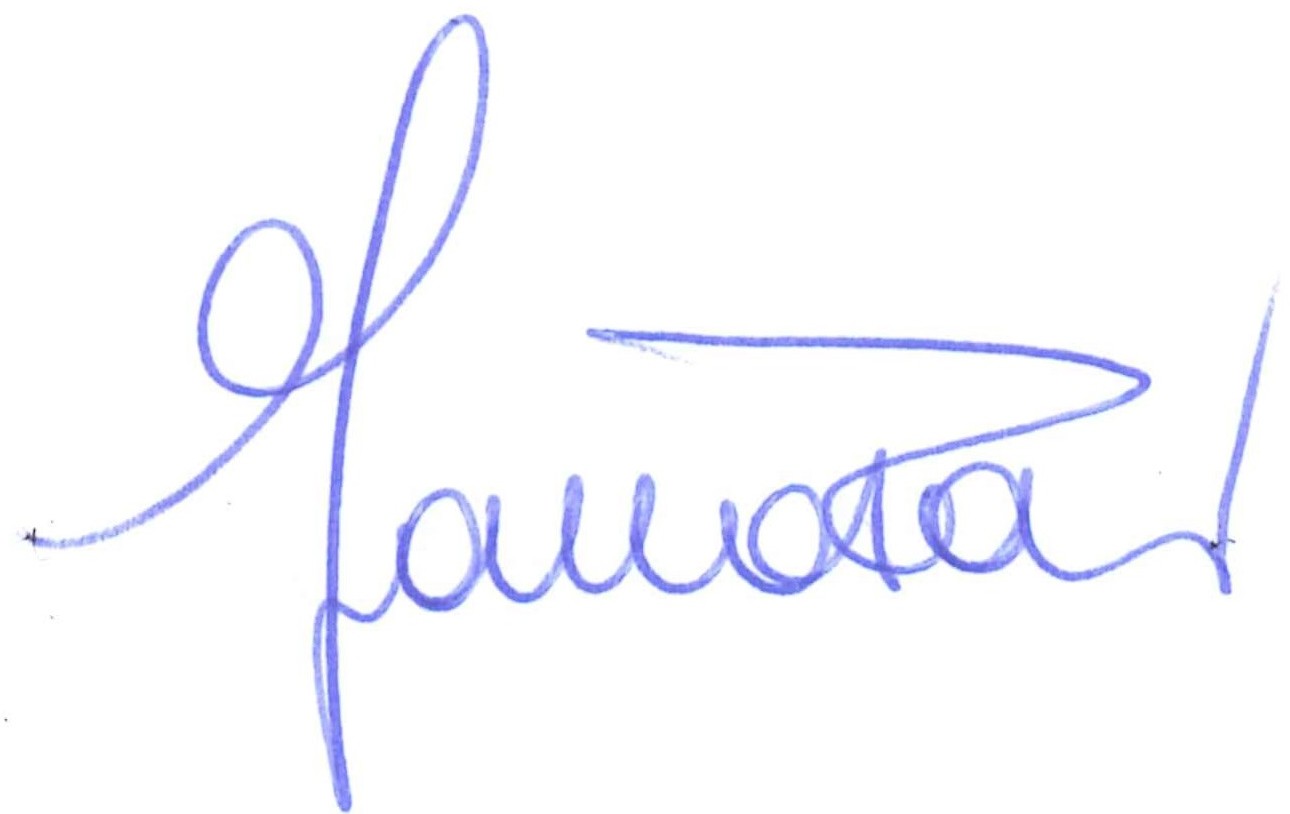 Grottaferrata, 7 settembre 2023